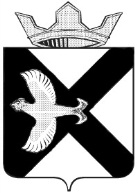 ДУМА МУНИЦИПАЛЬНОГО ОБРАЗОВАНИЯПОСЕЛОК БОРОВСКИЙРЕШЕНИЕ20 декабря 2023 г.					 			        № 402рп. БоровскийТюменского муниципального районаВ соответствии с Бюджетным кодексом Российской Федерации», положением «О бюджетном процессе в муниципальном образовании поселок Боровский», Дума муниципального образования поселок Боровский РЕШИЛА:Внести изменения в решение Думы муниципального образования поселок Боровский от 30.11.2022 № 284 «О бюджете муниципального образования поселок Боровский на 2023 год и на плановый период 2024 и 2025 годов»:1.1.Пункт 1 Статьи 1 изложить в следующей редакции: «1) общий объем доходов бюджета муниципального образования поселок Боровский в сумме  69 461,5  тыс. рублей»;1.2.  Пункт 2 Статьи 1 изложить в следующей редакции: «2) общий объем расходов бюджета муниципального образования поселок Боровский в сумме 71 964,6  тыс. рублей»;1.3. Пункт 4 Статьи 1  изложить в следующей редакции: «4) дефицит бюджета муниципального образования поселок Боровский в сумме 2 503, 1 тыс. рублей.»;1.4. Пункт 5 Статьи 4 изложить в следующей редакции:» «5. Утвердить общий объем бюджетных ассигнований на исполнение публичных нормативных обязательств на 2023 год в сумме 198,4 тыс. рублей, на 2024 год в сумме 349 тыс. рублей и на 2025 год в сумме 349 тыс. рублей.Приложение 1 изложить в редакции согласно Приложению 1 к настоящему решению.Приложение 4 изложить в редакции согласно Приложению 2 к настоящему решению.Приложение 5 изложить в редакции согласно Приложению 3 к настоящему решению.Приложение 6 изложить в редакции согласно Приложению 4 к настоящему решению.Приложение 8 изложить в редакции согласно Приложению 5 к настоящему решению.Приложение 10 изложить в редакции согласно Приложению 6 к настоящему решению.Приложение 12 изложить в редакции согласно Приложению 7 к настоящему решению.2. Опубликовать настоящее решение на официальном сайте муниципального образования поселок Боровский.3. Контроль за выполнением настоящего решения возложить на  постоянную комиссию Думы муниципального образования поселок Боровский по экономическому развитию, бюджету, финансам, налогам, местному самоуправлению и правотворчеству.Заместитель председателя ДумыД.П.НовиковГлавы муниципального образованияС.В. Сычева